О внесении изменений в постановление администрации муниципального образования Соль-Илецкий городской округ Оренбургской области от 03.03.2021 № 486-п «О расходных обязательствах муниципального образования Соль-Илецкий городской округ Оренбургской области в рамках муниципальной программы «Развитие системы образования Соль-Илецкого городского округа»»В соответствии со статьей 86 Бюджетного кодекса Российской Федерации, Федеральным законом от 06.10.2003 № 131-ФЗ «Об общих принципах организации местного самоуправления в Российской Федерации», руководствуясь Уставом муниципального образования Соль-Илецкий городской округ Оренбургской области, принятого решением Совета депутатов муниципального образования Соль-Илецкий городской округ от 11.12.2015 № 51, постановлением администрации муниципального образования Соль-Илецкий городской округ Оренбургской области от 15.11.2018 № 2546-п «Об утверждении муниципальной программы «Развитие системы образования Соль-Илецкого городского округа» на 2019-2024 годы», постановляю:1. Внести в постановление администрации муниципального образования Соль-Илецкий городской округ Оренбургской области от 03.03.2021 № 486-п «О расходных обязательствах муниципального образования Соль-Илецкий городской округ Оренбургской области в рамках муниципальной программы «Развитие системы образования Соль-Илецкого городского округа»» (далее – Постановление) следующие изменения:1.1. Пункт 5 Постановления изложить в следующей редакции:«5. Контроль за исполнением настоящего постановления возложить на исполняющего обязанности заместителя главы администрации Соль-Илецкого городского округа по социальным вопросам Абубакирову Л.А.».1.2. Приложение к Постановлению изложить в новой редакции в соответствии с приложением к настоящему постановлению.2. Контроль за исполнением настоящего постановления возложить на исполняющего обязанности заместителя главы администрации Соль-Илецкого городского округа по социальным вопросам Абубакирову Л.А.3. Постановление вступает в силу после его подписания и распространяет свое действие на правоотношения, возникшие с 1 января 2022 года.Разослано: Прокуратуре района, в дело, Финансовому управлению, Управлению образования Приложениек постановлению администрации муниципального образованияСоль-Илецкий городской округОренбургской областиот «13»07. 2022 г. № 1391-пПриложениек постановлению администрации муниципального образованияСоль-Илецкий городской округОренбургской областиот «03»03.2021 г. № 486-пПеречень уполномоченных по исполнению расходных обязательств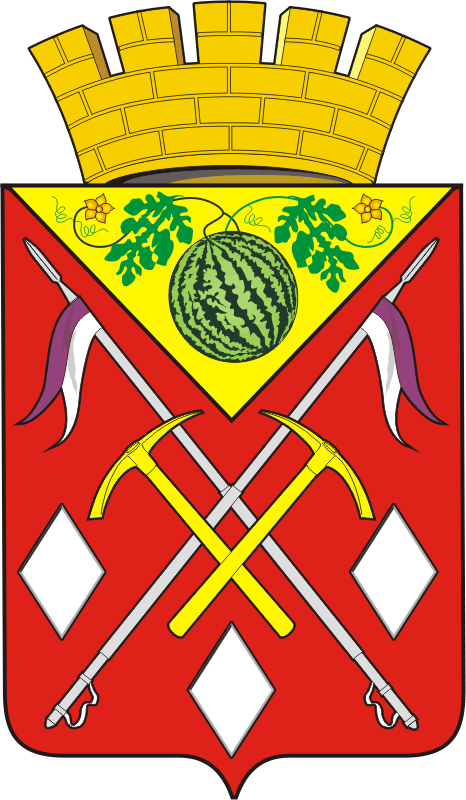 АДМИНИСТРАЦИЯМУНИЦИПАЛЬНОГООБРАЗОВАНИЯСОЛЬ-ИЛЕЦКИЙГОРОДСКОЙ ОКРУГОРЕНБУРГСКОЙ ОБЛАСТИПОСТАНОВЛЕНИЕ13.07.2022 № 1391-пГлава муниципального образования Соль-Илецкий городской округВ.И.ДубровинNп/пНаименование мероприятияПеречень объектовУполномоченный орган12341.Финансирование социально значимых мероприятийРемонт помещений для создания центра образования естественно-научной и технологической направленностей «Точка роста» в здании муниципального общеобразовательного бюджетного учреждения «Средняя общеобразовательная школа № 1 г. Соль-Илецка», расположенного по адресу: Оренбургская область, г. Соль-Илецк, ул. Орджоникидзе, д. 7МОБУ «СОШ № 1»2.Финансирование социально значимых мероприятийРемонт помещений для создания центра образования естественно-научной и технологической направленностей «Точка роста» в здании муниципального общеобразовательного бюджетного учреждения «Средняя общеобразовательная школа № 2 г. Соль-Илецка», расположенного по адресу: Оренбургская область, г. Соль-Илецк, ул. Цвиллинга, д. 18МОБУ «СОШ № 2»3.Финансирование социально значимых мероприятийРемонт помещений для создания центра образования естественно-научной и технологической направленностей «Точка роста» в здании муниципального общеобразовательного автономного учреждения «Средняя общеобразовательная школа № 4 г. Соль-Илецка», расположенного по адресу: Оренбургская область, г. Соль-Илецк, ул. Володарского, д. 111МОАУ «СОШ № 4»4.Финансирование социально значимых мероприятийРемонт помещений для создания центра образования естественно-научной и технологической направленностей «Точка роста» в здании муниципального общеобразовательного автономного учреждения «Средняя общеобразовательная школа № 5 г. Соль-Илецка», расположенного по адресу: Оренбургская область, г. Соль-Илецк, ул. Челкарская, д. 90МОАУ «СОШ № 5»5.Финансирование социально значимых мероприятийКапитальный ремонт спортивного зала здания муниципального общеобразовательного бюджетного учреждения «Саратовская средняя общеобразовательная школа» Соль-Илецкого городского округа, расположенного по адресу: Оренбургская область, Соль-Илецкий район, с. Саратовка, ул. Центральная, д. 23 «а»МОБУ «Саратовская СОШ»6.Финансирование социально значимых мероприятийРемонт помещений для создания центра образования естественно-научной и технологической направленностей «Точка роста» в здании МОАУ «Григорьевская СОШ» Соль-Илецкого городского округа, расположенного по адресу: Оренбургская область, Соль-Илецкий район, с.Григорьевка, ул.Пионерская, 3МОАУ «Григорьевская СОШ»7.Финансирование социально значимых мероприятийРемонт помещений для создания центра образования цифрового и гуманитарного профилей «Точка роста» в здании муниципального общеобразовательного бюджетного учреждения «Средняя общеобразовательная школа № 7 г. Соль-Илецка», расположенного по адресу: Оренбургская область, г. Соль-Илецк, ул. Вокзальная, д. 79 (доп. работы)МОБУ «СОШ № 7»8.Финансирование социально значимых мероприятийПриобретение строительных материалов для ремонта кровли здания муниципального общеобразовательного бюджетного учреждения «Дружбинская средняя общеобразовательная школа» Соль-Илецкого городского округа Оренбургской области, расположенного по адресу: Оренбургская область, с.Дружба, ул. Школьная, 9МОБУ «Дружбинская СОШ»9.Финансирование социально значимых мероприятийПриобретение строительных материалов для ремонта кровли здания муниципального общеобразовательного бюджетного учреждения «Боевогорская средняя общеобразовательная школа» Соль-Илецкого городского округа Оренбургской области, расположенного по адресу: Оренбургская область, с.Боевая Гора, ул. Таврическая,36МОБУ «Боевогорская СОШ»10.Финансирование социально значимых мероприятийПриобретение строительных материалов для ремонта кровли здания муниципального общеобразовательного бюджетного учреждения «Красномаякская средняя общеобразовательная школа» Соль-Илецкого городского округа Оренбургской области, расположенного по адресу: Оренбургская область, п. Маякское, ул. Центральная, 46МОБУ «Красномаякская СОШ»